         Гребінь Світлана Миколаївна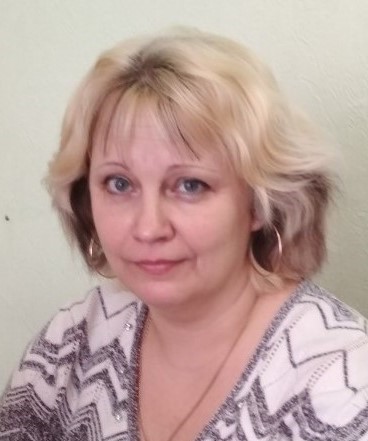 Кандидат філософських наук, доцент кафедри дидактики та методик навчання природничо-математичних дисциплін.Місце роботи: КЗ «Запорізький обласний інститут післядипломної педагогічної освіти» ЗОР.Біля 60 публікацій з педагогіки та філософії.Закінчила:1988 – Запорізьке міське педагогічне училище № 2 за спеціальністю «Викладання в початкових класах загальноосвітньої школи»;1994 – Бердянський державний педагогічний інститут імені П. Д. Осипенко за спеціальністю «Педагогіка і методика початкового навчання»;2008 – Запорізький національний університет, факультет післядипломної освіти, кваліфікація: економіст-менеджер.Захист дисертації:2014 – за спеціальністю: 09.00.03 – соціальна філософія та філософія історії, тема: «Дитинство як соціокультурний феномен: соціально-філософський аналіз».Досвід роботи:1988 – 2007 – учитель початкових класів загальноосвітньої школи;2009 – 2014 – старший лаборант ЗНУ;2015 – 2017 – викладач філософії ЗНУ;2017 – 2023 – доцент КЗ «Запорізький обласний інститут післядипломної педагогічної освіти» ЗОР, викладання дидактики.Тренер НУШ, супервізор НУШ:2018 – 2021 –  тренер Нової української школи щодо підготовки учителів початкових класів до роботи згідно до Концепції НУШ; супервізор; проводила тренінги для вчителів, здійснювала супервізію шкіл Запорізької області.Стажування (підвищення кваліфікації):2022 – Краківський економічний університет (Польща) за темою: «New and innovative teaching methods».2022 – Запорізький національний університет за темою: «Інноваційні методи викладання в умовах Нової української школи».Викладає дисципліни:«Інноваційні підходи до навчання в умовах очної та дистанційної освіти»;«Інструменти реалізації інноваційних підходів до навчання в контексті Нової української школи та сучасних реалій»;«Реалізація принципу дитиноцентризму в сучасній освіті»;«Нова українська школа: інноваційні підходи до навчання»;«Формування цілісної наукової картини світу в процесі викладання природничих дисциплін»;«Сучасні технології навчання в умовах Нової української школи». 